République Algérienne Démocratique et PopulaireMinistére de l’Enseignement Supérieur et de la Recherche Scientifique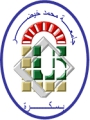 Université Mohamed Khider BiskraFaculté Science de la Nature et de la VieDépartement des Sciences de la Nature et  de la VieFilière : BiologieSpécialité : Biologie et Physiologie VégétaleThèmeLes plantes éxotiquesPrésenté par :   Lardjani yamina               Bouyala hasna   Bar samia                                                           Groupe : 12020INTRODUCTION :Les plantes (Plantae Haeckel, 1866) sont des êtres pluricellulaires à la base de la chaîne alimentaire. Elles forment l'une des subdivisions (ou règne) des Eucaryotes. Elles sont, avec les autres végétaux l'objet d'étude de la botanique,Par définition, une plante est dite exotique parce qu’elle est introduite, volontairement ou accidentellement, par l’homme dans une région qui n'est pas la sienne, et en dehors de son aire naturelle. L'utilisation de ce terme est donc intimement et directement liée à sa situation géographique « exotique » vient du latin exoticus et du grec exôtikos et signifie « ce qui provient d’un pays étranger »Et grâce à nos recherches, nous apprendrons à connaître un groupe de plantes Venus flytrap (Dionaea muscipula) :Classification : Famille: droseraceae Etymologie : dioné, fille de téhys et mére d'aphrodite, est a l'origine de ce genre.Espéce: dionaea muscipula Origine : états-unis, endémique aux états de carroline se trouve en savanes, dans la tourbe, le sable ou mousse, en sols humides et acides, au pH compris entre 3,5 et 5A la base de ces dents, une zone plus claire est garnie de glandes a secretion de nectar densitees a attirer les insects. La surface interne de lobes est formee de glandes digestives, avec 3 cils de detenction, places en triangle, servant a declencher la fermeture.places en triangle, servant a declencher la fermeture.A ce stade, les dents s'entrecroisent, fermant incopletement le piege, da fecon a laisser echapper les proies trop petites. Si la victime est une mouche, la fermeture progressive et lente ecrase l'insecte dont les parties assimilables sont di gerees par les glandes digestives avec la secretion de certain acides accompagnes d'enzymes.Le temps de digestion est de 1 a 2 semaines. S'il n'ya pas de capture, le piege s'ouvre a nouveau apres delai d'aumoins 24 heures. Le nombre de capture par feuille est généralement de 4 insectes.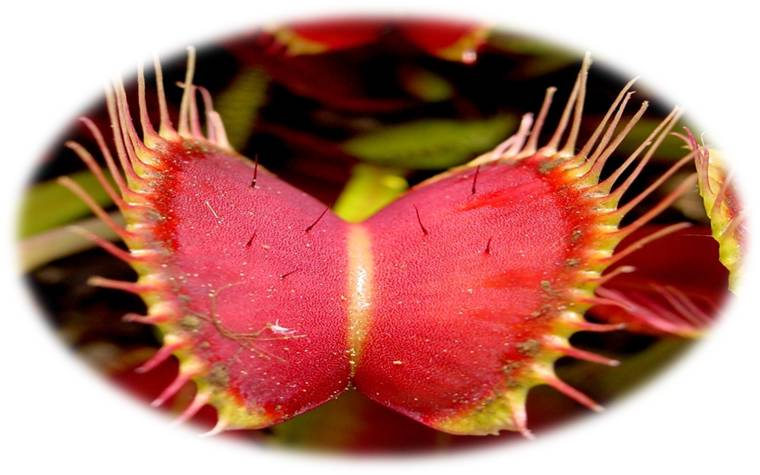 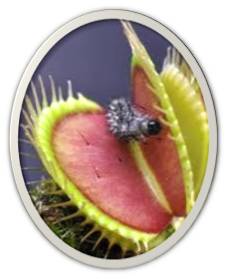 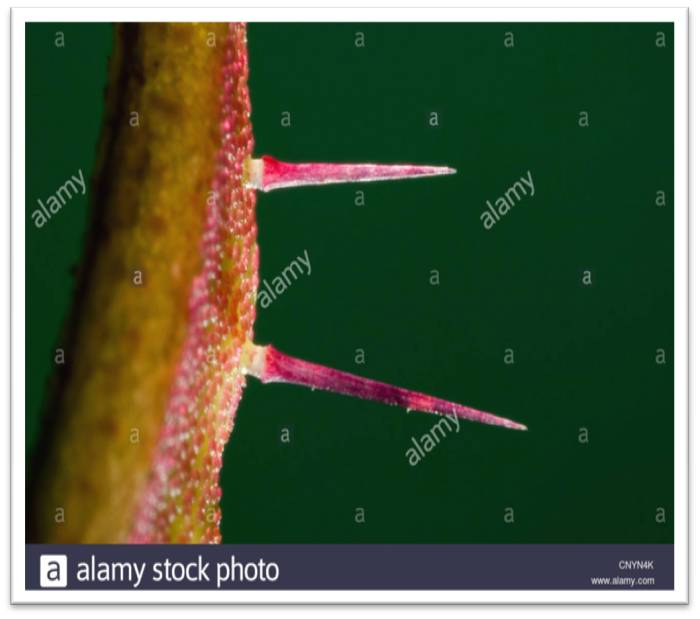 Les rossolis (Les droséras): Famille : Droseraceae ou droséracéesNombre d'espéce: environ de 130 Origine: ce sont des plantes dispersée dans toutes les régions du globe, principalement en Australie  Habitat: de préférence dans les marécages et dans les sites humides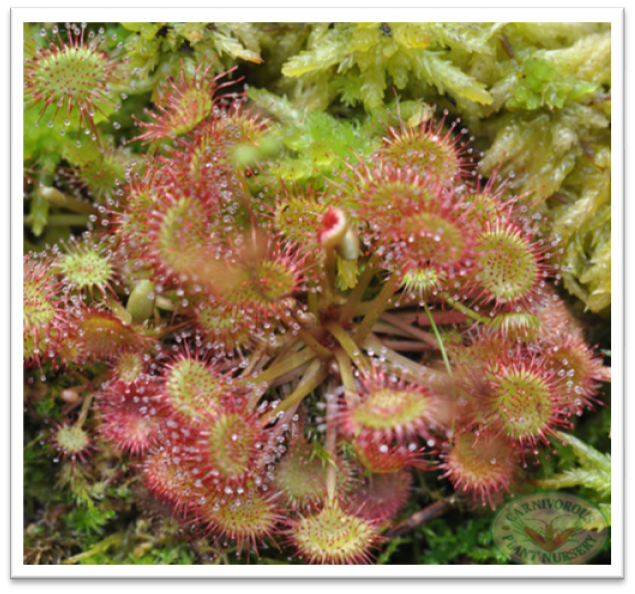 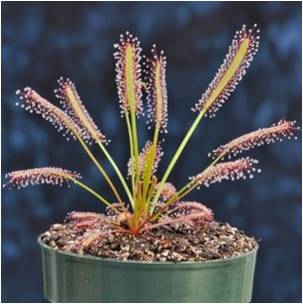 capture des proies : les cils dont sont gurnies les feuilles brillent au soleil ; cette brillance ainsi que certaines odeurs attirent les insectes . les cils se rabattent successivement vers la proie dans des délais de 30 minutes à2 heures les proteines des insectes sont transformées en matière nutritiveNombre d'espéce: environ de 130 comme :   Droséra tropica       Droséra tempéré:   Droséra tubéreux: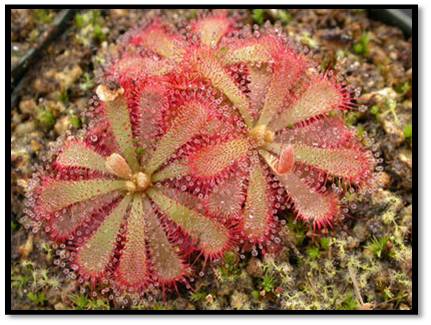 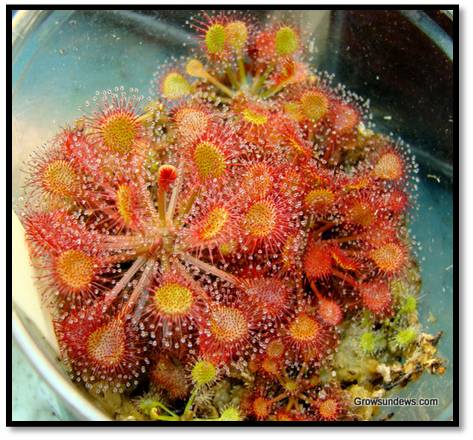 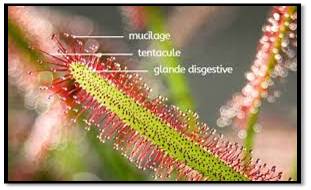                                         les formes des feulles peut             les formes des feulle                                                       étre arrondie  ou filiforme              comme un tube           Hydnellum peckii (asnan alchaytane ):Hydnellum peckii est un champignon non comestible (mais non toxique)Régne:Fungi                                            Order :Thelephorales Famille :Bankeraceae Origine : Il se trouve en Amérique du Nord, en Europe et a récemment été découvert en Iran (2008) et en Australie (2019).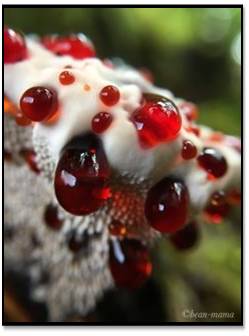 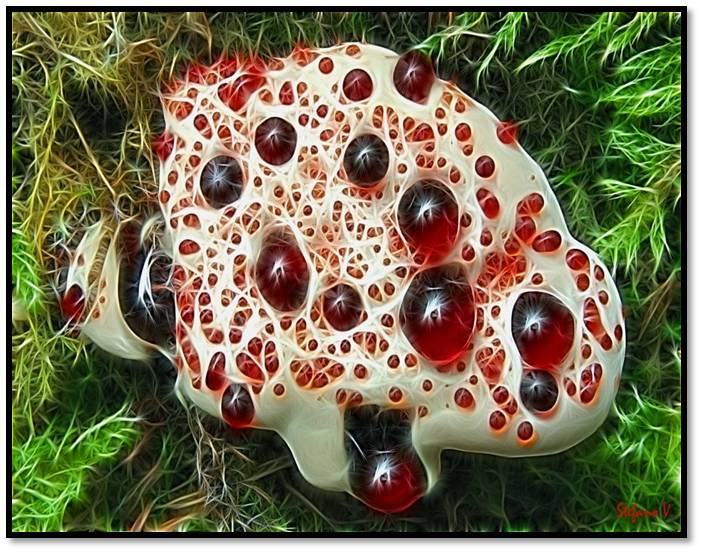 Plantes cailloux ( Les lithops ) :ClASSIFICATION:  Règne :Plantae Sous-règne :Tracheobionta Famille: des Aizoacées Sous-famille: Mesembryanthemoideae	Ordre : lithops Origine : sud d'afrique et NamibieCes plantes possèdent une racine pivotante et charnue qui s'enfonce en profondeur dans le sol. Quant à la partie aérienne, elle n'est composée que de deux feuilles séparées par une fissure. Les fleurs blanches ou jaunes apparaissent entre les deux feuilles telles de petites marguerites de 3 cm de diamètre,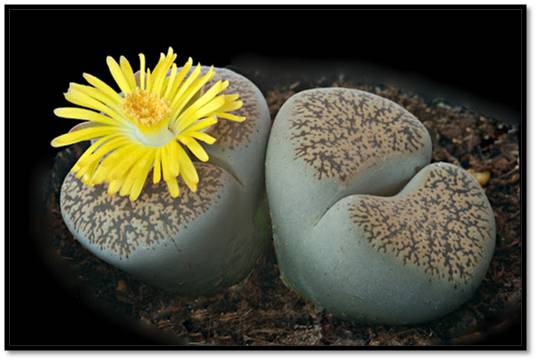 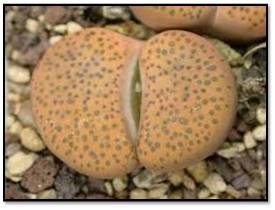 plante Hydnora africana :Classification : Famille: Hydnoracées Genre : Prosopanche espéce: Hydnora Africana ORIGINE: Afrique du Sud Hydnora africana est uneplante achlorophylle de la famille des Hydnoraceae , originaire d' Afrique australequi est parasitaire sur les racines des membres de la famille des Euphorbiaceae. La plante pousse sous terre, à l'exception d'une fleur charnue qui émerge au-dessus du sol et émet une odeur de matières fécales pour attirer ses pollinisateurs naturels, ses coléoptères et ses charognards. 12 Les fleurs agissent comme des pièges temporaires, retenant les coléoptères qui y pénètrent assez longtemps pour qu'ils ramassent le pollen. 1311 est également appelé jakkalskos ou nourriture de chacal. Le nom du genre vient du mot grec hydnon , qui se traduit par «truffe», et l'épithète africana spécifique signifie être originaire d'Afrique 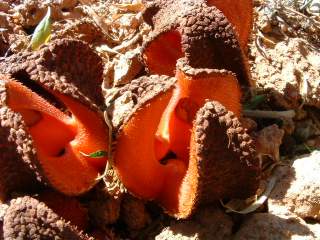 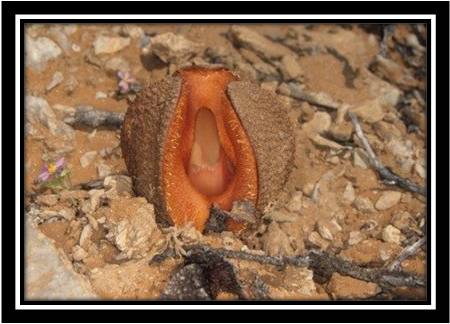 Agricales :Quels sont ces champignons qui brillent dans la nuit ? Les champignons bioluminescents éclairant la nuit profonde des sous-bois ont toujours intrigué les promeneurs nocturnes. Aristote et Pline l'Ancien les ont mentionnés. On dénombre plus de 70 espèces capables d'émettre de la lumière, appar- tenant à 4 familles éloignées de mycètes lampions les nuits de l'automne. Ils semblent attirer nombre d'insectes nocturnes, qui pourraient ainsi les consommer et disperser les spores dans leurs déjections. Selon une autre hypothèse, l'émission de lumière par ces champignons appe- lés xylophages, capables de s'alimenter en dégradant le bois, pourrait les aider à éliminer certaines molécules toxiques (péroxydes) libérées par la dégradation de la lignine du bois. En effet, la réaction biochimique à la base de la bioluminescence consiste en l'oxydation d'une substance appe- lée luciférine par une enzyme, la luciférase. De l'énergie se dégage alors sous forme de lu- mière froide 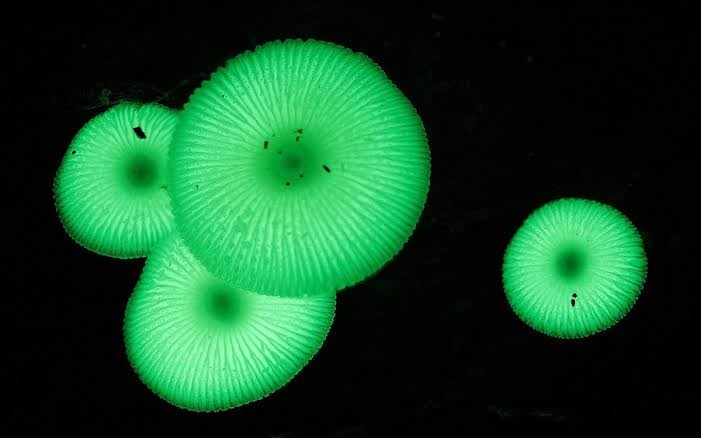 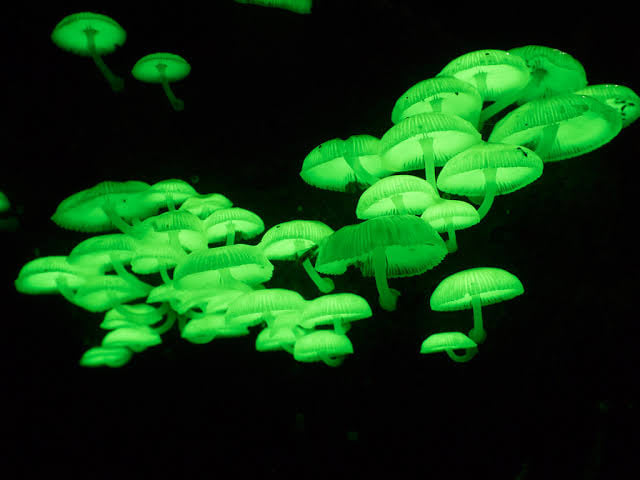 Parkia biglobosa Parkia biglobosa (Jacq.) R. Br. ex G. Don est un arbre de la famille des Fabaceae ou Mimosaceae et de la sous-famille des Mimosoideae (Aubréville, 1950; Arbonnier, 2002). Parkia biglobosa est connu sous plusieurs appellations communes dont Néré de son origineBambara dans les pays francophones, Afriean loeust bean dans les pays anglophones. Legenre Parkia renferme une trentaine d'espèces réparties à travers l'Afrique, l'Amérique du sudet l'Asie (Hopkins, 1983).Selon Aubréville (1950), la pulpe de néré constitue une source d'alimentation pour les populations locales surtout en période de soudure. 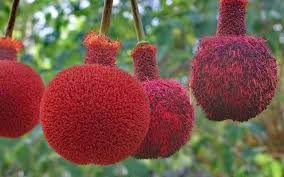 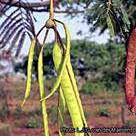      Inflorescence de P. biglobosa                Une grappe de fruits immatures                                                                                  de P. biglobosa 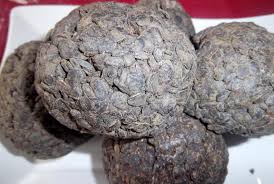 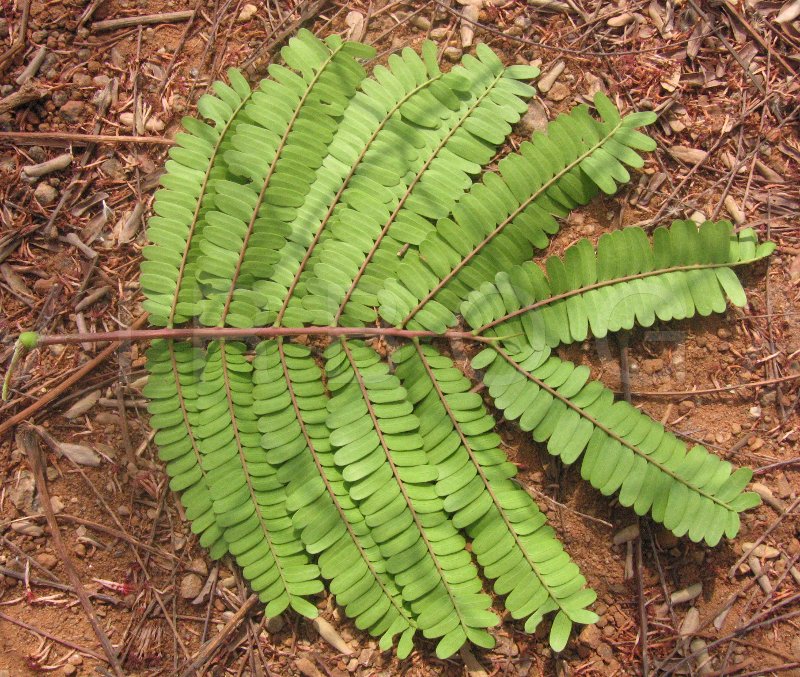        Graines de P. biglobosa                               Feuille de P. bigLobosaMimosa pudica :Nom latin: Mimosa pudica  Famille: Légumineuses, Fabacées, Papilionacées Origine: Brésil Période de floraison: été Couleur des fleurs: rose Type de plante: plante rampante d’intérieur Type de végétation: vivace Type de feuillage: persistant Hauteur: 10 à 35 cm en culture, jusqu'à 1 m dans son milieu d'origine Planter et cultiver Rusticité: 10°C minimum Exposition: lumineuse Type de sol: sableux et pauvre Acidité du sol: neutre à acide Humidité du sol: humide Utilisation: potée, jardin d’hiver Plantation, rempotage: printemps, été Maladies et ravageurs: cochenilles, aleurodesMimosa pudica est certainement la plus populaire des curiosités végétales puisque c’est une plante qui bouge; d’où son nom de sensitive. Un mouvement rapide très visible qui intrigue les enfants et même les adultes.Originaire des forêts tropicales brésiliennes, la sensitive appartient à la grande famille des Fabacées. Elle est cultivée en Europe comme plante d’appartement, ou de véranda. Mais elle s’est éparpillée et reproduite à travers le monde dans presque toutes les régions tropicales, devenant plante invasive. 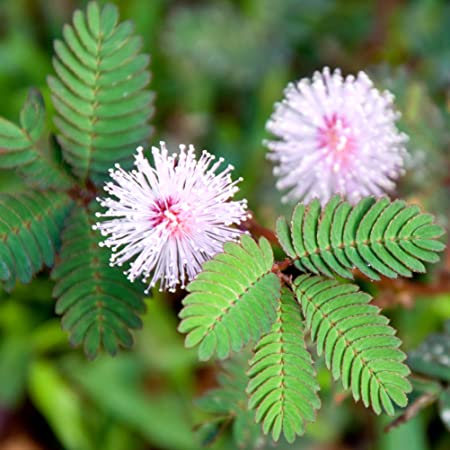 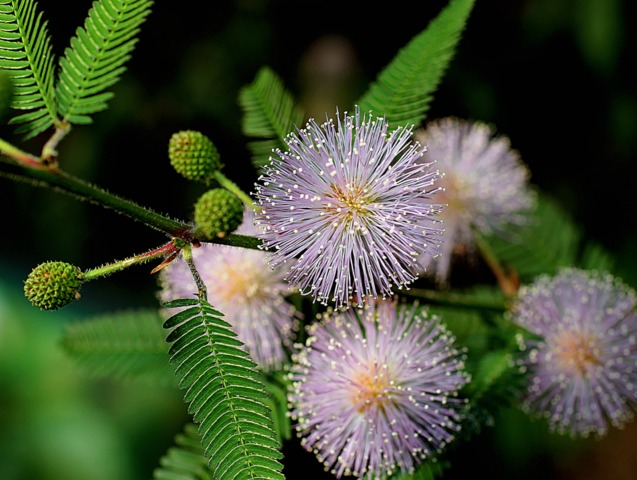 Morphophallus Titanum :Arum Titan : fleur de cadavreLa fleur de cadavre est un des différents noms prêté à l'Arum Titan. Celui-ci renvoie à l'odeur fétide dégagée par l'inflorescence au moment de la floraison Rare en dehors de son milieu d'origine, l'Arum Titan est la plante portant la plus grande fleur du monde, celle-ci pouvant mesurer jusqu'à trois mètres de hauteur. Morphophallus Titanum : phallus de TitanL'Arum Titan, en pleine floraison, se compose d'un immense spadice, dressé vers le ciel, entouré à la base d'un très grand pétale appelé spathe, atteignant lui-même 5 mètres d'envergure  L'Arum Titan est une plante monoïque, c'est-à-dire qu'elle possède sur un même pied les organes mâles et femelles. Les organes mâles se situent au sommet de la fleur tandis que les organes femelles sont contenus à sa base.Loin d'être une annuelle ou une vivace, l'Arum Titan ne fleurit qu'une fois tous les 5 à 10 ans pendant 72 heures.L'Arum Titan pousse dans les forêts humides et tropicales de l'île de Sumatra en Indonésie. Il fleurit alors entre les mois d'octobre, sur un laps de temps très court, tous les 5 ans en moyenne, dans sa région d'origine.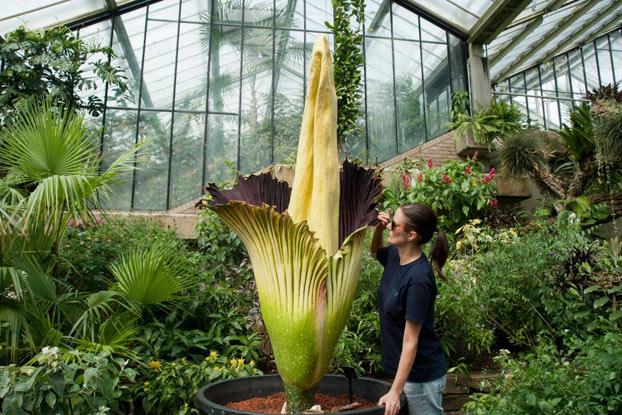 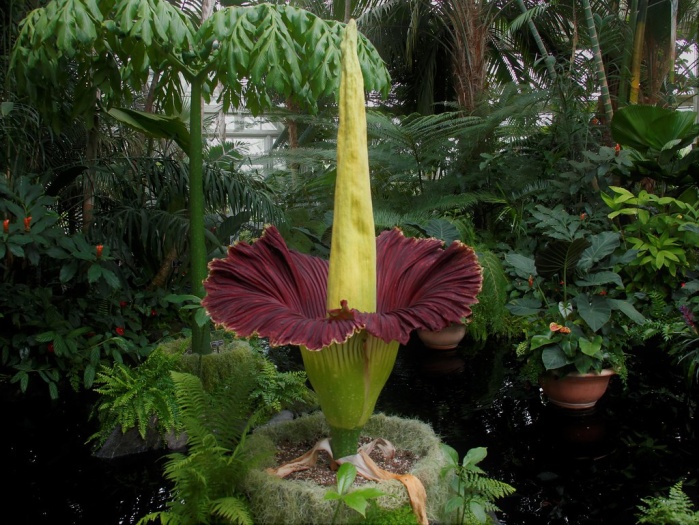 La Rafflesia arnoldii La rafflesia a été découverte en 1818 dans une forêt tropicale d'Indonésie par le botaniste Joseph Arnold. La Rafflesia arnoldii, aussi appelée rafflesia ou rafflésie, est une plante tropicale connue pour produire la plus grande vraie fleur du monde.Elle appartient à la famille des Rafflesiacées et au genre Rafflesia (qui compte plusieurs fleurs rares et une espèce protégée). On la trouve dans les forêts humides de Sumatra et Bornéo, en Indonésie et dans le sud de la Thaïlande.En plus de ses dimensions impressionnantes, la Rafflesia arnoldii présente d'autres caractéristiques hors du commun.Cette plante ne possède ni tige, ni feuille, ni racine, mais seulement une fleur à cinq pétales. Comme elle est dépourvue de chlorophylle cette plante est incapable de photosynthèse et dépend totalement d'une autre plante qu'elle parasite. 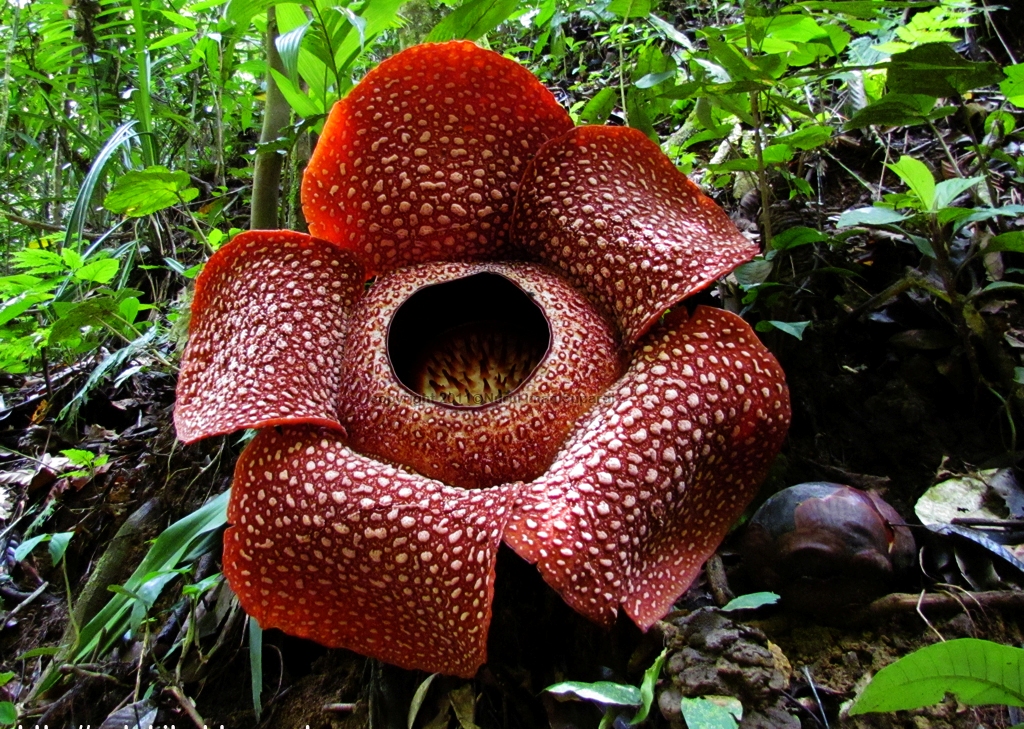 Conclusion :Enfin, nous avons fait la connaissance d'un groupe de plantes exotiques et nous avons essayé d'aborder les caractéristiques les plus importantes de chaque espèce végétale, chacune ayant sa propre forme et chacune ayant sa propre couleur, ses caractéristiques et ses avantages.Il existe également d'autres types de plantes exotiques qui se distinguent des autres plantes Références :Livre Rafflesia arnoldii – rafflésie d’Arnold, de sumatra Fioritura dell'Amorphophallus titanum Carnivorus plante    adrian slack Mimosa pudica, L.: Mémoire physiologique et organographique sur la sensitive et les plantes  dites sommeillantes Mémoire sur : Etudes des  caracteristique morphologique et de la viabilite des semences de  Parkia biglobosa (Jacq.) R. Br. ex G. Don. germoplasme de conservation a long terme a 4°C